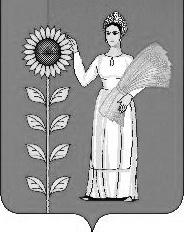 РОССИЙСКАЯ ФЕДЕРАЦИЯ СОВЕТ ДЕПУТАТОВ СЕЛЬСКОГО ПОСЕЛЕНИЯ ВЕРХНЕМАТРЕНСКИЙ СЕЛЬСОВЕТ Добринского муниципального района Липецкой области 29-сессия VI созываР Е Ш Е Н И Е25.11.2022                       с.Верхняя Матренка                             № 104 -рсО передаче осуществления полномочий органов местного самоуправления сельского поселения Верхнематренский сельсовет органам местного самоуправления Добринского муниципального районаРассмотрев обращение главы сельского поселения Верхнематренский сельсовет о передаче осуществления отдельных полномочий сельского поселения Верхнематренский сельсовет в сфере культуры органам местного самоуправления Добринского муниципального района, признавая необходимость и значимость сохранения на территории района единого культурного пространства, в целях повышения качества обслуживания населения учреждениями культуры, в соответствии с п. 4 статьи 15 Федерального закона от 06.10.2003 № 131-ФЗ "Об общих принципах организации местного самоуправления Российской Федерации", Уставом сельского поселения Верхнематренский сельсовет, учитывая решение постоянной комиссии по правовым вопросам, местному самоуправлению, работе с депутатами и по делам семьи, детства, молодежи, Совет депутатов сельского поселения Верхнематренский сельсовет РЕШИЛ:1.Дать согласие с 01 января 2023 года на передачу сельским поселением Верхнематренский сельсовет осуществления сроком на три года органам местного самоуправления Добринского муниципального района следующих полномочий сельского поселения Верхнематренский сельсовет:- п.12 ч.1 ст.14 в части создания условий для организации досуга и обеспечения жителей поселения услугами организаций культуры.2. Предоставить право главе сельского поселения Верхнематренский сельсовет заключить, в соответствии с действующим законодательством, соглашения от имени органов местного самоуправления сельского поселения Верхнематренский сельсовет с органами местного самоуправления Добринского муниципального района о передаче им осуществления вышеуказанных полномочий сельского поселения Верхнематренский сельсовет в течение 10 дней со дня вступления в силу настоящего решения.3. Настоящее решение вступает в силу со дня его официального обнародования и распространяется на правоотношения возникшие с 01.01.2023г.Председатель Совета депутатов сельского поселения  Верхнематренский сельсовет                            Л.И.Беляева 